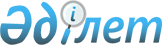 Қазақстан Республикасы Үкiметiнiң 1996 жылғы 13 маусымдағы N 733 қаулысына өзгерiстер енгiзу туралы
					
			Күшін жойған
			
			
		
					Қазақстан Республикасы Үкiметiнiң 1996 жылғы 11 желтоқсан N 1520 Қаулысы. Күші жойылды - ҚР Үкіметінің 2005 жылғы 9 ақпандағы N 124 қаулысымен (P050124)

      Қазақстан Республикасының Үкiметi қаулы етедi:  

      "Қазақстан Республикасының Үкiметi 1996 жылы жүргiзетiн тез қайтымды инвестициялық жобаларды конкурстық iрiктеудi ұйымдастыру туралы" Қазақстан Республикасы Үкiметiнiң 1996 жылғы 13 маусымдағы N 733  қаулысына  берiлген қосымшаға мынадай өзгерiстер енгiзiлсiн:  

      Инвестициялық жобаларды бағалау және iрiктеу жөнiндегi ведомствоаралық комиссия құрамына Қазақстан Республикасының Құрылыс, тұрғын үй және аумақтарда құрылыс салу министрiнiң бiрiншi орынбасары Ж.О. Дүйсембеков енгiзiлсiн;  

      С.М. Байболов жоғарыда аталған құрамнан шығарылсын.  

        Қазақстан Республикасының 

          Премьер-Министрi 
					© 2012. Қазақстан Республикасы Әділет министрлігінің «Қазақстан Республикасының Заңнама және құқықтық ақпарат институты» ШЖҚ РМК
				